Beste leerling,In deze brief tref je meer informatie aan over het inloggen in onze schoolomgeving, toegang tot je schoolapplicaties en over het koppelen van je digitale leermiddelen bij VanDijk, onze leverancier voor (digitale) leermiddelen. Inloggen in het schoolnetwerkOok na de zomervakantie kun je blijven inloggen met dezelfde inloggegevens voor het netwerk en voor onze WiFi. Het is natuurlijk wel goed om af en toe je wachtwoord te wijzigen. Hoe dit in zijn werk gaat wordt in het onderstaande stappenplan omschreven.StappenplanGa naar https://portal.office.com Log in met je gebruikersnaam (school e-mailadres) en wachtwoordKlik na het inloggen op je initialen rechtsboven en klik op ‘Account weergeven’Klik op wachtwoord wijzigen en volg de stappen in het schermKlik vervolgens op ‘Verzenden’, je wachtwoord is nu gewijzigd.Toegang tot je schoolapplicatiesMet ingang van komend schooljaar kun je je school e-mailadres en bijbehorende wachtwoord gebruiken om in te loggen op verschillende schoolapplicaties. De ondersteunende schoolapplicaties zijn; Magister, It’s Learning, Microsoft 365, Entree Federatie en Zermelo. Dit is natuurlijk afhankelijk van de applicaties die op jouw school gebruikt worden. Wanneer je in een van deze applicaties gaat inloggen, kom je na het intoetsen van je school e-mailadres in de inlogomgeving van NUOVO Scholen terecht. Wanneer je hier inlogt, kom je in de applicatie terecht. Goed om te weten is dat wanneer je eenmaal ingelogd bent in de ene applicatie, je niet opnieuw hoeft in te loggen in een andere ondersteunde applicatie. Koppelen digitale leermiddelen bij VanDijkHet bestellen van je leermiddelen gaat via VanDijk, www.vandijk.nl. Op de website van VanDijk selecteer je onder ‘Bestel jouw leermiddelenpakket’ eerst de plaats van je school, vervolgens selecteer je je school en als laatste je studie voor komend schooljaar. Hierna zal je gevraagd worden om een account aan te maken bij VanDijk. Je kunt hiervoor een eigen e-mailadres en een door jezelf bedacht wachtwoord gebruiken.Tijdens het bestelproces zal je na het toevoegen van je leermiddelen gevraagd worden om je schoolaccount aan je bestelling te koppelen. Hoe dit in zijn werk gaat, is in onderstaande tabel beschreven. Heel belangrijk om te weten is dat de bestelperiode dit jaar start op 16 juli 2021 en eindigt op 18 augustus 2021. Na deze periode is het dus niet meer mogelijk om je leermiddelen via de website van VanDijk te bestellen.Mocht je tijdens het bestellen van je leermiddelen problemen ervaren, dan kun je contact opnemen met de klantenservice van VanDijk. VanDijk is bereikbaar op 088-2030303. Je kunt ook de door VanDijk beschikbaar gestelde instructievideo omtrent het bestellen van je leermiddelen kijken. Je kunt deze instructievideo bekijken via: https://vimeo.com/427012847 of door middel van de scanbare QR-code hiernaast.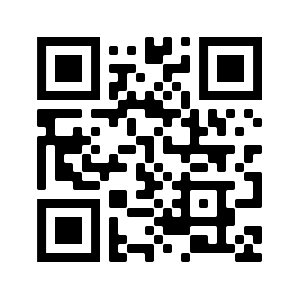 Voor nu wensen wij je een fijne zomervakantie toe en alvast alle succes in het nieuwe schooljaar!Met vriendelijke groet,NUOVO ScholenBestellen vanaf 16 juli 2021 tot en met 18 augustus 2021Wanneer je de koppeling start, zal het inlogscherm van NUOVO Scholen worden geopend.Log hier in met je gebruikersnaam en wachtwoord. Ben je je wachtwoord vergeten, dan kun je deze zelf resetten middels de knop: ‘Wachtwoord vergeten’. Kom je er niet uit, neem dan contact op met de leerlingenadministratie van jouw school.Gebruikersnaam: je e-mailadres van schoolWachtwoord: bijbehorende wachtwoord Wanneer je bent ingelogd, zal de koppeling gemaakt worden en kom je bij een succesvolle koppeling weer terug op de bestelpagina van VanDijk. Hier kun je je bestelling afronden. 